主办机构：北京世企联合企业管理咨询有限公司   贸易安全及便利化研究中心时间地点:    3月17-19北京    4月21-23上海   5月19-21北京    6月22-24青岛   7月28-30上海    8月24-26成都   9月22-24北京    10月27-29上海课程费用：  4980元/人（含讲义资料、午餐、茶歇、合影）课程对象：进出口企业总经理、物流、财务、进出口、报关、采购高级管理人员,基层业务人员等认证费用： RMB2280元/人（ACI美国认证协会-国际注册物流师）           RMB2380元/人（ACI美国认证协会-注册国际贸易管理师）中国商务部新闻发言人沈丹阳3月17日称，最近商务部对全国20个省市进行了调研，企业普遍反映2016年的外贸形势总体上比2015年更加复杂严峻，2015年存在的困难不仅没有减少，甚至有加重的趋势。为了促使中国经济中国政府也与多国签订了自由贸易协定(Free Trade Agreement)。我国的进出口贸易对象已达 230 多个国家和地区,在金融危机导致外需萎缩的大背景下，作为中国进出口企业如何规范和防范国际贸易风险显得尤为重要。本课程重点梳理国际贸易流程，通过案例分析规避防范国际贸易风险，从而提升企业的国际贸易活动中风险防范能力，减少有自身操作不当而引起的贸易摩擦。1、全面系统提升进出口企业人员业务操作技能，掌握进出口各重要环节操作规则与风险；2、掌握各种单证及结算技巧与方法，预防风险，确保万无一失；3、选择最佳运输方式和最优运输保险，掌握低价高效运输通关技巧，真正为企业排扰解难；4、熟悉各种进出口结算方式方法、单据操作、从源头堵截进出口可能发生的损失和危险；5、掌握出口退税、核销、申报备案、不浪费进出口环节中的每一分钱；6、掌握进出口活动中各种单据填制与使用技巧，防范进出口单证带来的一切意外；7、规范企业关务管理，预防通关事务中发生的意外与风险；8、掌握货物出入境检验检疫、稽查、监管的重点，减少因操作不当造成的不必要的损失和麻烦；9、掌握签订安全、完整、没有任何风险的外贸合同并顺利完成；10、增加各个部门的协同意识。不再仅仅专注于自己的工作范围，不给下一个环节造成麻烦也成为日常关注的问题。促进整个供应链效率和效益的双提升；	凡参加本次培训的学员，在培训结业后，将有资格进入国际贸易运作研修班交流群，分享俱乐部超强人脉资源，获得更多客户。1、免费获得后期工作中实际问题的解答、咨询等增值服务，使你的外贸工作不再有难题；2、获取最新国际贸易资讯、国际贸易相关工具书（电子版）等资料。现场授课式。培训主要以学员参与和工作经验分享的方式进行，为了确保学习的有效性，将采用讲解、小组讨论、案例分析、现场问答互动，角色扮演和相关游戏活动等综合教学方法，满足不同风格学员的学习要求。严格限制人数30人，按交款顺序，额满不再接受报名。北京世企联合企业管理咨询有限公司高级培训师，国际贸易运作高级研修班长期专职培训师，国际著名企业实战派外贸专家教授、杰出外贸企业家、进出口贸易、国际运输、海关事务及物流方面的资深专家，Ocean-star Logistics总经理，香港理工大学国际航运及物流管理理学硕士，天津大学管理学院客座讲师，注册管理咨询师，英国国际专业管理公会(IPMA)授证资深培训师，联合国贸发组织、ITC、国际采购及供应链管理资格认证特聘讲师。曾任职中外运、机械进出口总公司、摩托罗拉、中石油、中石化、天津港、天狮等多家中外企业高管，几十年来从事外贸、报关、物流的工作，使刘老师业务精通、经验丰富。擅长国际贸易、谈判、海关事务、国际运输、物流实务。目前担任商务部培训中心、劳动部培训中心、中国交通运输协会高级培训师。长期的培训与咨询工作，为刘老师积累了各种行业的进出口实务操作经验。 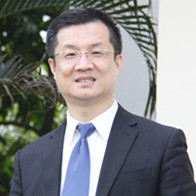 专长领域：国际贸易实务运作、物流及供应链管理、国际结算风险控制、如何应对海关风险、国际运输中的风险及成本控制、外贸单证常见问题处理等相关系列课程。培训形式：培训主要以学员参与和工作经验分享的方式进行，为了确保学习的有效性，将采用讲解、小组讨论、案例分析、角色扮演和相关游戏活动等综合教学方法，满足不同风格学员的学习要求。【报名回执表】（Registrant Information）报名中心：回执请传真至或邮件sqlhzx@126.com   柳辉（收）到我公司。此表所填信息仅用于招生工作，如需参加请填写回传给我们，以便及时为您安排会务并发确认函，谢谢支持！1.请您把报名回执认真填好后回传我司，为确保您报名无误,请您再次电话确认! 				2.本课程可根据企业需要组织内训北京世企联合企业管理咨询有限公司贸易安全及便利化研究中心.	▼第一讲、贸易术语与风险应对目标：通过大约10几个案例的讲解，对贸易术语有一个全面的灵活的真正的掌握！比方CIF对于卖方是负责到岸的风险吗，还是离岸之前的风险，有些术语真的是以船舷为界吗？不出错不证明做得对！——引用一位老外贸人员的多年心得。通过本章学习，将会增强参会人员的风险意识、处理问题能力，充实谈判场合的商务技术能力！1、	2010年国际贸易术语解释通则-的运用与风险防范；2、	Incoterms2010的主要变化?3、	企业常用贸易术语分析？4、	十三种国际贸易术语使用及常见问题；5、	贸易术语的变型运用；6、	贸易术语在贸易各环节的应用；7、进口/出口贸易术语的选择与运作技巧。8、FOB、CFR、CIP的异同和贸易术语的变型运用。案例分享：案例结合形式讲授(2016年判例：集装箱高空坠落万瓶红酒碎满地案例等……)▼第二讲、国际运输及费用控制目标：通过本章不但能够学习到国际运输中的流程、法律风险，更能了解到2016年航运巨头韩进海运突然倒闭、扣船，承运人之间的收购兼并、结盟对未来海运市场的变化及对贸易的影响等热点问题。（一）国际运输风险解析1、海洋运输方式及 海运提单法律含义？出现运费、运输延迟等等争议如何处理？                2、航空运输方式，运费如何辨别真假虚实？信用证下的运单跟提单有什么不同？3、如何选择承运人或国际货运代理？4、国际运费与国际航线；；5、国际运输风险防范技巧；	6、2016年7月开始起，向船东申报VGM相关要求及注意事项；7、如何查询、并随时跟踪自己进出口货物的实时动态？8、如何向承运人索赔及如何防范风险？8、承运人倒闭、扣船产生的一系列法律问题如何处理？（2016.9韩进海运倒闭扣船为例） (二)国际物流单、证、船、货的管理1、国际物流风险防范技巧，低价高效运输通关技巧2、快递、空运、海运、陆运、国际铁路货物运输流程3、国际物流中商品装运、运输单据、运输保险操作4、B/L种类填写规范、提货单、提单背书、货代提单、电放流程及注意事项5、正本提单、电放提单、海运单、FCR 区别与风险防范                   ▼第三讲、国际结算与风险防范目标：通过对国际结算各种方式的案例分享，使学员不但对各种结算了如指掌，灵活运用，而且增强风险意识，知道对方提出要求的背后原因，还不会让自己公司损失利益，能够达到双赢的谈判目的。(一)、结算方式中的风险及应对策略1、	T/T是否是一种风险最大的结算方式?2、	T/T双方如何把风险控制到最小、都满意？3、	付款交单卖方如何风险控制到最小？4、	远期付款交单与承兑交单有何区别？5、	托收和信用证中间都有银行充当中间角色，有什么根本不同？6、	信用证是买方还是卖方申请开立？7、	远期与假远期信用证卖方如何实现融资？8、	信用证作用、特质、内容、种类、9、	延期信用证为何不让开汇票？有哪些危害？10、可转让信用证如何操作？有哪些好处？11、背对背信用证如何操作？有哪些好处？12、循环信用证如何操作，有哪些好处？13、银行保函与备用信用证如何使用？14、最新（UCP600）的主要修改之处？15、信用证软条款如何应对？16、ISBP745对信用证操作的影响？▼第四讲、国际货物保险及有效理赔目标：2015天津港爆炸给我们带来的业内人士的各个贸易流程环节的深度思考，绝非观众的眼光。杜绝粗放管理模式，流程精细化才是风控核心、才是竞争力！案例分析增加国际贸易人员的风险意识、解决问题的思路！1、	保险绝不仅仅是卖方或买方投保即高枕无忧！2、	别家的货物遭受损失，为何让我们承担损失？3、	出险后，是否可以直接找承运人索赔？4、	没有及时付保费，出险后，保险公司是否赔付？5、	一系列风险如何规避？案例讲解，茅塞顿开！6、	平安险是否平平安安？7、	水渍险是否是海水浸泡的危险？8、	一切险是否负责一切外来风险？9、	为什么越来越多的外商选择《伦敦保险协会货物保险新条款》？10、陆、空、邮运货物保险；11、货物运输保险实务操作, CIC 2009与 ICC 2009  有哪些变化及影响?12、交了数年保险，一旦出现风险，能否得到理赔？你的保单漏洞消除了吗？                             ▼第五讲、外贸常见单证合规制单及外汇核销、出口退税进出口中常见单据及如何提交满足信用证要求，及合规操作对进出口产生重要影响！1、发票（形式发票、商业发票、海关发票、领事发票）2、包装单据（箱单、重量单、尺码单）3、配额、许可证4、原产地证书 （阐述商品税率的重要影响）5、报关单（合理填制 ）及外汇核销、出口退税操作。▼第六讲、商检、索赔及不可抗力与仲裁1、出入境检验检疫的报检流程、检验时间与地点、检验机构、检验证书、检验标准2、索赔3、不可抗力4、仲裁条款（1）出现争议选择仲裁还是诉讼，孰优孰劣？（2）中国或者世界有哪些仲裁机构？（3）仲裁的条款如何做到天衣无缝？（4）仲裁结果对方国家是否能执行还是属于打白条？（5）仲裁的结果对方不服，提出上诉怎么办？▼第七讲、汇率及其形成机制与进出口中合理运用1.我们应该如何看透人民币汇率走向？ 2.近期人民币为何持续贬值，出口企业春天来了？ 3.最近一年的汇率是否已经贬值到头？ 4.通货膨胀是否与汇率有关系？ 5.通货膨胀下，进出口企业成本激增，方向在哪里？ 6.通货膨胀下，对我们企业和个人有哪些影响？ 7.目前的汇率、利率高还是低？ 8.中国到底需要多少货币才够用？ 9.人民币汇率如何形成的，人为操作还是市场操作？ 10.外贸企业规避汇率风险的手段有哪些？ 11.刺激进口降低通胀，中国还需要做哪些？ 12.人民币加入SDR对进出口企业的影响有哪些？▼第八讲、合同谈判与风险防范4防线目标：运用法律制裁合同违约行为是有效的方法，但时间过长，成本过高，甚至有些官司打赢了也执行不了。与其在发生纠纷后打官司，何不防患于未然，把合同风险排除在萌芽之中？本章力图对合同风险的源头与分布、合同风险的表现与规律有所阐述，但重点在于告诫企业如何预防和控制合同法律风险，分类归纳为4道防线。防线1:控制合同主体风险，预防和控制源自合同主体选择的风险。防线2:控制合同签订风险，预防和控制源自合同签订程序的风险。防线3:控制合同履行风险，预防和控制源自合同履行程序的风险。防线4:合同风险救济措施，救济已经存在或发生的合同法律风险。第九讲、海关新政与商品归类、进出口报关流程、海关稽查、估价及关务操作要点目标：通过对本课的学习了解海关争议的背后原因及应对方法？如：归类争议，估价争议。了解海关通关时有哪些注意事项，规避“只知其一不知其二“的海关操作风险及应对技巧。并通过海关新政、AEO认证学习，关务部门用“合规”打造企业竞争力，为企业做贡献！（一）海关新政：1.*2016年上半年进出口情况及未来趋势展望？2.*2016年9月1日商务部取消加工贸易审批新政；3.*2016年9月1日海关内销选择性征税新政如何操作？4.*2016海关总署“国门利剑”行动对进出口影响及注意事项？5.*2016“全国通关一体化”“关通天下”对进出口企业的重大影响有哪些？6.*2016“新版报关单”填制的难点及注意事项？7.*2016“新版海关稽查条例”修改带来哪些变化？8.*国务院“55号文”给进出口企业带来哪些利好？9.*AEO海关企业信用管理对企业的影响、通过与保持认证级别注意事项？10.*“一带一路”战略对国际贸易的影响？11.*2016年9月1日，7省新建自贸区与原4自贸区互动对中国和企业的影响？12.*2016跨境电商新政有哪些要点？（二）海关事务管理：1.海关归类、商品税率、报关程序、税费计算、海关估价、减免税；2.海关争议与处理 、贸易管制措施； 3.一般货物、保税货，减免税货，特殊货物的通关技巧4.一般贸易、暂时进出口、融资租赁、对外工程承包、退运货物、修理物品、无代价抵偿、进料加工、来料加工检验及运输、通关注意事项5.保税物流与供应链管理及税收筹划；6.空运/海运/陆运/进出口报关流程注意事项7.进出口报关流程海运进出口流程及海关内部运作； 8.*保税区、物流园区、保税港区、综合保税区等传统特殊监管区域如何利用？9.海关估价风险规避及疑难问题分析10.海关估价重点和实务操作及风险规避11.进出口企业关务操作及疑难问题处理12.海关稽查应对与企业自查风险规避13.海关查帐的原因及重点关注事项 我单位共人确定报名参加 2017年     月        日在举办的《国际贸易实务研修班》培训班。 我单位共人确定报名参加 2017年     月        日在举办的《国际贸易实务研修班》培训班。 我单位共人确定报名参加 2017年     月        日在举办的《国际贸易实务研修班》培训班。 我单位共人确定报名参加 2017年     月        日在举办的《国际贸易实务研修班》培训班。 我单位共人确定报名参加 2017年     月        日在举办的《国际贸易实务研修班》培训班。 我单位共人确定报名参加 2017年     月        日在举办的《国际贸易实务研修班》培训班。 我单位共人确定报名参加 2017年     月        日在举办的《国际贸易实务研修班》培训班。单位名称联系人电话手机地址传真E-mail序号参会人员性别部门/职务联络手机金额合计12345缴费方式   □转帐□现金（请选择在□打√）   □转帐□现金（请选择在□打√）   □转帐□现金（请选择在□打√）   □转帐□现金（请选择在□打√）住宿信息预定：双人房_     __间；单人房__   _间，住宿时间：_     _月_   _至_   _日(不用预定请留空)预定：双人房_     __间；单人房__   _间，住宿时间：_     _月_   _至_   _日(不用预定请留空)预定：双人房_     __间；单人房__   _间，住宿时间：_     _月_   _至_   _日(不用预定请留空)预定：双人房_     __间；单人房__   _间，住宿时间：_     _月_   _至_   _日(不用预定请留空)预定：双人房_     __间；单人房__   _间，住宿时间：_     _月_   _至_   _日(不用预定请留空)预定：双人房_     __间；单人房__   _间，住宿时间：_     _月_   _至_   _日(不用预定请留空)账号信息开户名：北京世企联合企业管理咨询有限公司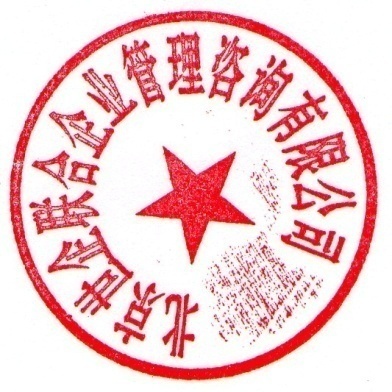 开户行：北京农商行潞城支行账户：0705 0001 0300 0006193开户名：北京世企联合企业管理咨询有限公司开户行：北京农商行潞城支行账户：0705 0001 0300 0006193开户名：北京世企联合企业管理咨询有限公司开户行：北京农商行潞城支行账户：0705 0001 0300 0006193开户名：北京世企联合企业管理咨询有限公司开户行：北京农商行潞城支行账户：0705 0001 0300 0006193开户名：北京世企联合企业管理咨询有限公司开户行：北京农商行潞城支行账户：0705 0001 0300 0006193开户名：北京世企联合企业管理咨询有限公司开户行：北京农商行潞城支行账户：0705 0001 0300 0006193